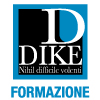 Master di scrittura giuridicaDa inviare a info@obiettivo-magistrato.com unitamente alla ricevuta del bonifico effettuatoDati dell’iscritto (scrivere in stampatello e in maniera leggibile):Il sottoscritto (cognome e nome) ............................................................................................................C. F./P. IVA: ........................................................................................ Nato a………………………………....... Il ................................... Residente a …………………………………………………………Provincia …….......  Via/Piazza …………………………………………………...……………………………………………. N………… CAP……………Telefono………………Email…………………………………………………....………….Codice destinatario………………………………PEC………………………………………………………… Nome utilizzato su Facebook ………………………………………………………………………………Dati per la fatturazione (da indicare se diversi da quelli del corsista):Persona fisica / Ragione Sociale................................................................................................................Indirizzo........................................................................................Comune–Provincia-CAP …………………… C.F./P.IVA: .................................................................................................Codice destinatario…………………  PEC………………………………………………………………………………………   Somma corrisposta: Spuntare il pagamento eseguito con bonifico, indicando l’importo secondo i costi indicati sul sito:⃝ Unica soluzione € 1000,00 i.i.Eventuali annotazioni………………………………………………………………Dichiaro di aver letto ed accettato le seguenti avvertenze:Lo scrivente autorizza il trattamento dei dati personali. A tal fine dà atto di aver letto la seguente informativa in materia di privacy ai sensi del Regolamento UE 2016/679 (GDPR): il conferimento dei dati personali è necessario per l’acquisto dei prodotti e/o servizi. I dati saranno utilizzati solo in funzione dei servizi richiesti e conservati in modo da ridurre al minimo rischi di accessi o diffusioni non autorizzate; il titolare del trattamento è Accademia Juris il diritto per concorsi srl unipersonale, il responsabile ed incaricato del trattamento è il rappresentante legale p.t. della società; l’indirizzo al quale vanno inviate eventuali richieste rivolte a conoscere quali dati siano archiviati e per chiederne la modifica o la cancellazione è il seguente: Accademia Juris il diritto per concorsi srl unipersonale Via Via Andrea Da Bari 125, 70121 Bari.li, ……………………………………………………………      Firma ………………………………………….	www.obiettivo-magistrato.com